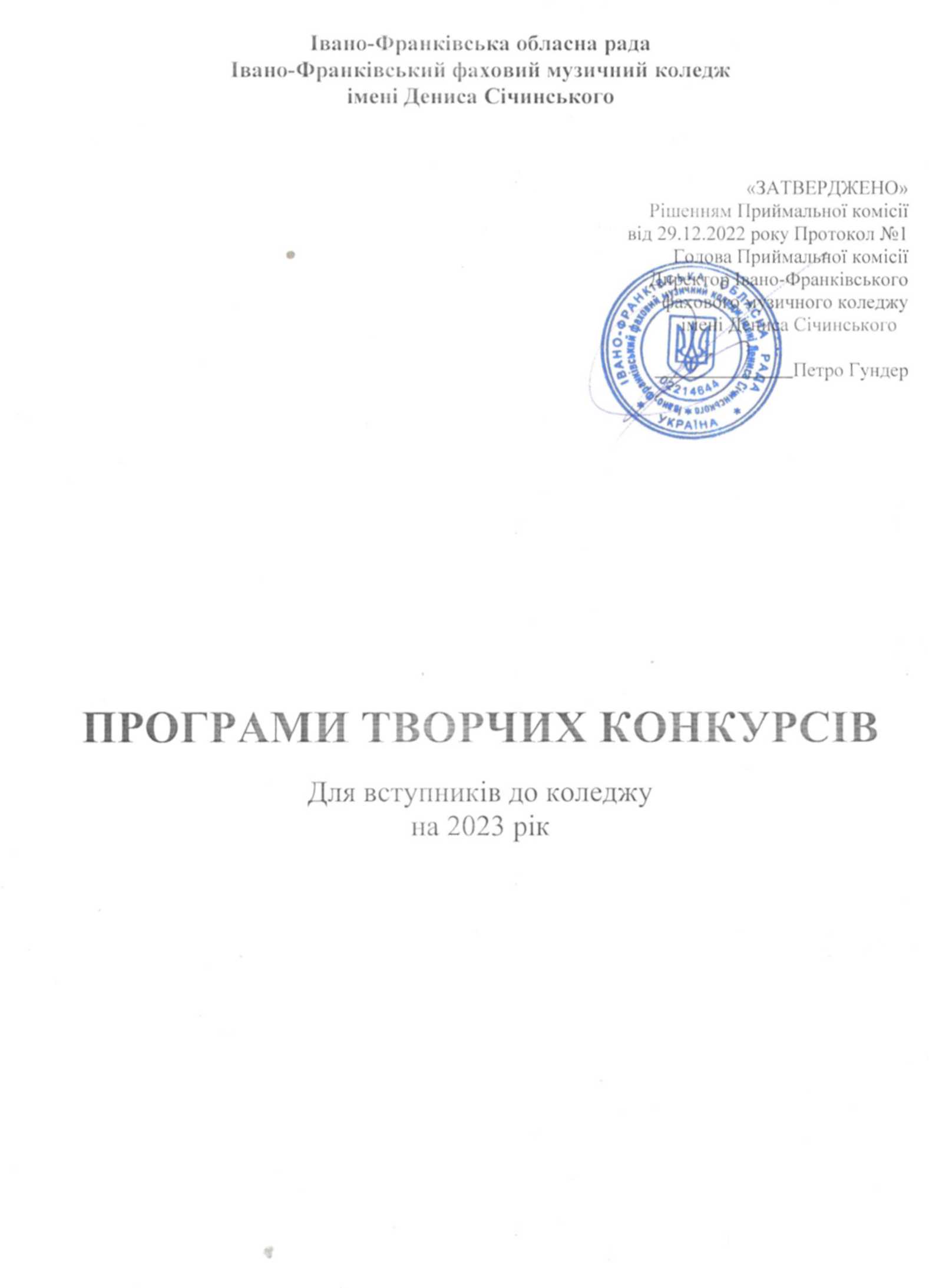 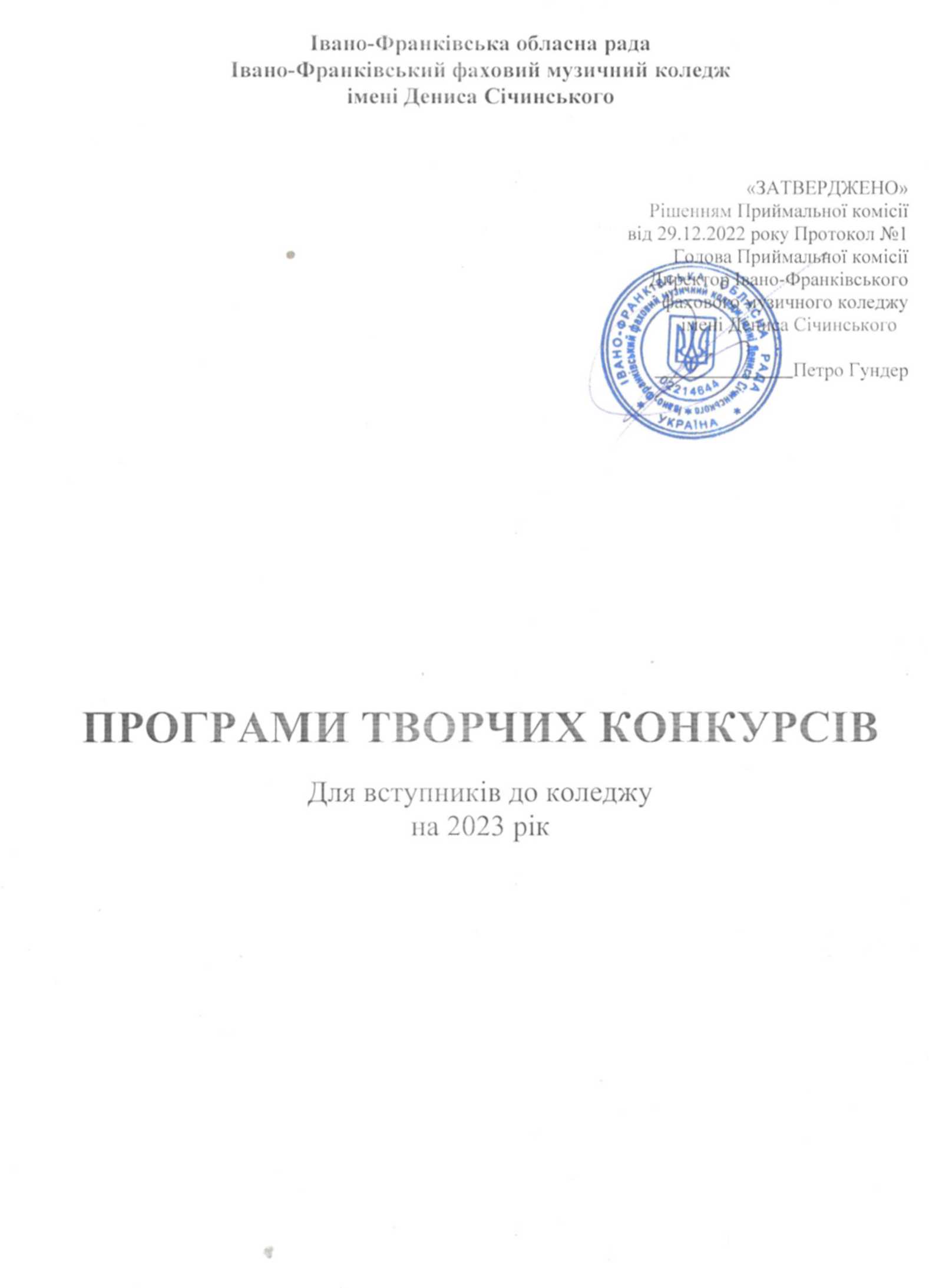 За ступенями складності програми мають відповідати випускній програмі музичної школи.Екзаменаційні вимоги з ФАХУОСВІТНЯ ПРОГРАМА  «Фортепіано»Вступник повинен виконати: а) один поліфонічний твір три-чотириголосного складу;  б) один твір великої форми   (одну частину класичної сонати (сонатне алегро));     в) одну п’єсу кантиленного характеру;     г) один етюд на будь-який вид техніки.ОСВІТНЯ ПРОГРАМА «оркестрові Струнні інструменти»З класу скрипки, альта вступник повинен виконати:     а) трьох-октавну гаму (мажорну або мінорну) в помірному темпі (по 4, 8,12 та 24 звуки легато) та арпеджіо (по З і 9 звуки  легато); гаму в терцію, сексту, октаву в межах перших трьох позицій (по 1 та 2 звуки легато) в помірному темпі;     б) один етюд;     в) один твір великої форми.З класу віолончелі вступник повинен виконати:а) трьох-октавну гаму (мажорну або мінорну) по 4, 8, 24 звуків легато та арпеджіо в помірному темпі; гама в терцію, сексту, октаву; б) один етюд; в) твір великої форми.З класу контрабаса вступник повинен виконати:а) одну гаму; б) один етюд; в) п’єсу або нескладний твір великої форми.ОСВІТНЯ ПРОГРАМА «Народні інструменти»(БАЯН, АКОРДЕОН)Вступник повинен виконати з класу баяна, акордеон:а) одноголосну мажорну гама за вибором четвертними, восьмими та шістнадцятими нотами, короткі та довгі арпеджіо з використанням усього діапазону інструменту, акорди;б) один етюд;в) твір поліфонічного складу;г) твір великої форми;д) один твір за власним вибором.ОСВІТНЯ ПРОГРАМА «Народні інструменти»(бандура, домра, цимбали)Вступник повинен у виконати з класу бандури:а) Мажорна гама на прискорення 1:1, 1:2, 1:3, 1:4; подвійні ноти (1:3) арпеджіо довге і коротке ( 1:1), тризвуки (1:). б) твір варіаційної форми; в) вокальний твір.Вступник повинен виконати з класу домри:а) мажорну та мінорну гами ( на вибір ) на прискорення 1:4, одна з яких трьох-октавна, арпеджіо; б) твір великої форми;    в) два різнохарактерні твори; Вступник повинен виконати з класу цимбал:а) дві  гами (мажорну або мінорну)в помірному темпі (по 1,2,3,4 ноти на одну педаль, терції, арпеджіо довге та коротке по три та по чотири звуки на педаль);  б) один оригінальний етюд для цимбалів ( Г.Аллага, О.Незовибатько, Д.Попічук, Д.Ерделі та ін.);    в) два різнохарактерних музичні твори (частина концерту, кантилена, варіації чи віртуозна п’єса).В екзаменаційній програмі рекомендовано виконати твори українських композиторів.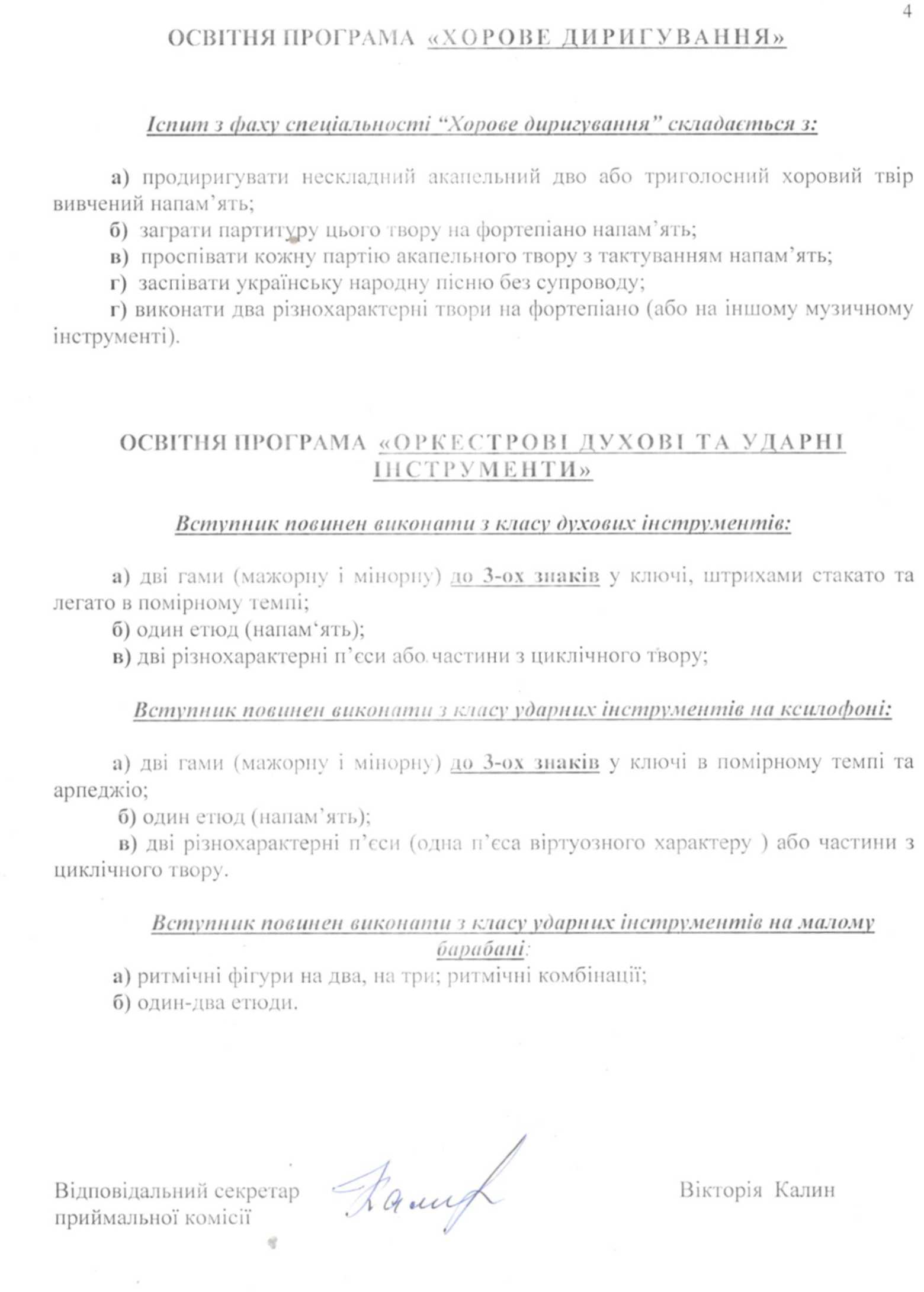 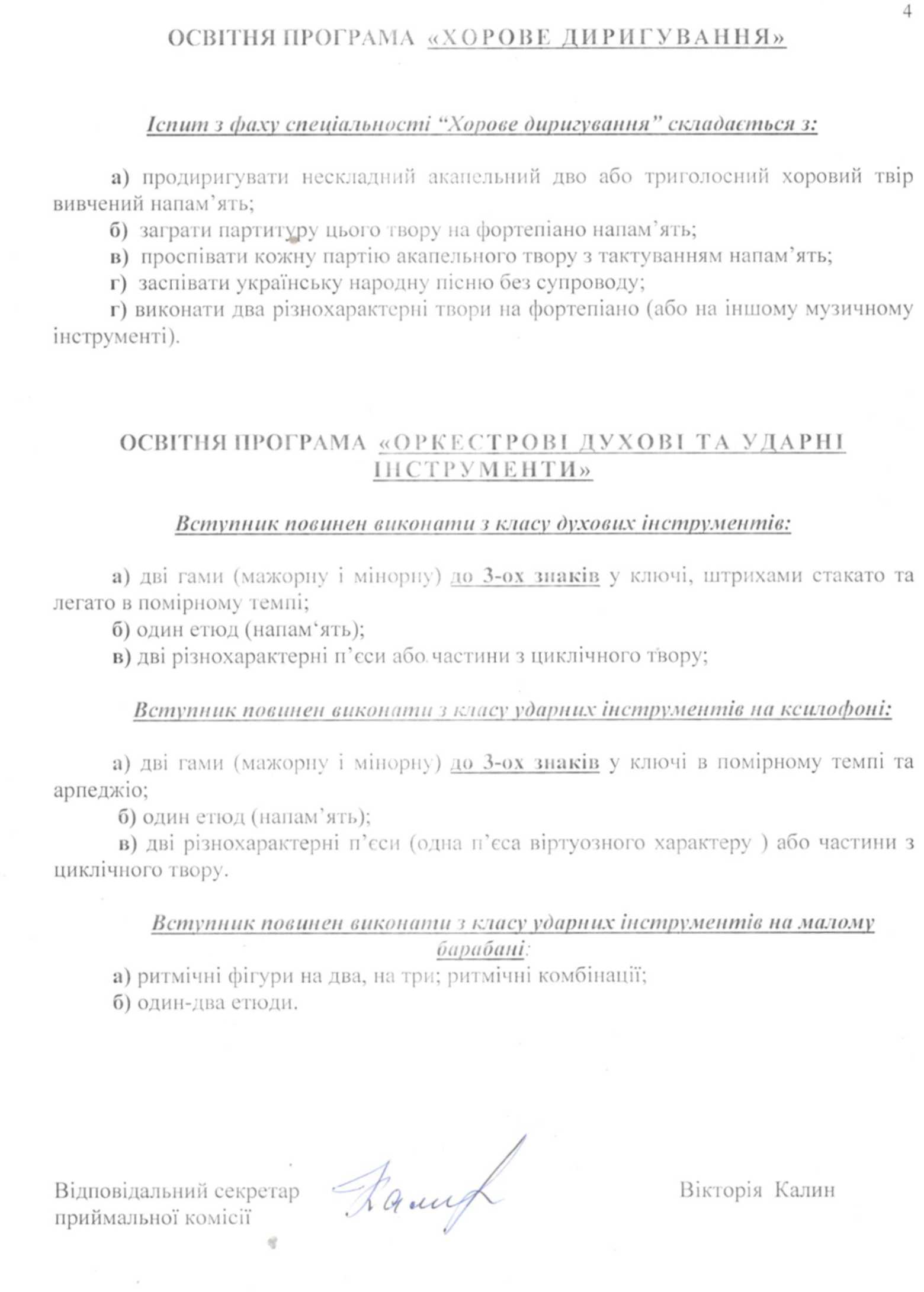 